105年度臺北市士林區東山里里民活動場所  週 課 程 表(105年12月)填表人：何聖文                         填表日期：105年12月28日 注意事項：晚間時段原則上為下午6時至9時，由里長酌情開放，但週一至週五須至少開放2次。週六及週日分上午、下午及晚間3個時段開放。每週開放時數不得少於54小時105年度臺北市士林區東山里里民活動場所課   程   總   表(105年12月)開課情形：填表人：何聖文                       填表日期：105.12.28 105年度臺北市士林區東山里里民活動場所成果資料表填表人：何聖文                              填表日期： 105.12.28 里民活動場所課程表等資訊公告上網佐證資料(應於網路上公告相關訊息並定期上網維護更新)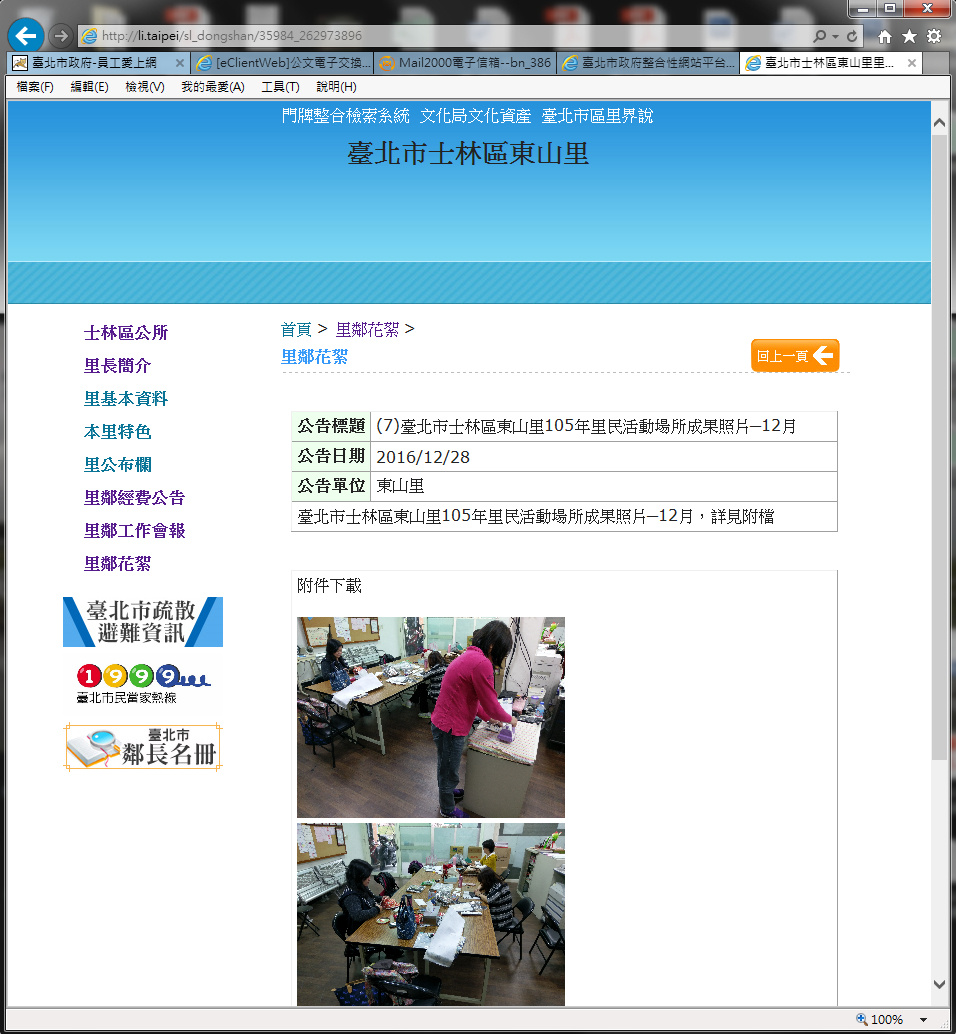 臺北市士林區東山里里民活動場所課程登錄一覽表105年12月臺北市士林區東山里里民活動場所課程登錄一覽表105年12月臺北市士林區東山里里民活動場所課程登錄一覽表105年12月臺北市士林區東山里里民活動場所課程登錄一覽表105年12月臺北市士林區東山里里民活動場所課程登錄一覽表105年12月臺北市士林區東山里里民活動場所課程登錄一覽表105年12月日 期星 期上午09：00~12：00下午14：00~17：00 晚間18：00~21：00 備   註12月1日星期四閱  覽  時  間閱  覽  時  間閱  覽  時  間12月2日星期五閱  覽  時  間閱  覽  時  間閱  覽  時  間12月3日星期六閱  覽  時  間閱  覽  時  間閱  覽  時  間12月4日星期日12月5日星期一閱  覽  時  間閱  覽  時  間閱  覽  時  間12月6日星期二閱  覽  時  間閱  覽  時  間閱  覽  時  間12月7日星期三閱  覽  時  間拼布毛線班閱  覽  時  間12月8日星期四閱  覽  時  間閱  覽  時  間閱  覽  時  間12月9日星期五閱  覽  時  間閱  覽  時  間閱  覽  時  間12月10日星期六閱  覽  時  間閱  覽  時  間閱  覽  時  間12月11日星期日12月12日星期一閱  覽  時  間閱  覽  時  間閱  覽  時  間12月13日星期二閱  覽  時  間閱  覽  時  間閱  覽  時  間12月14日星期三閱  覽  時  間拼布毛線班閱  覽  時  間12月15日星期四閱  覽  時  間閱  覽  時  間閱  覽  時  間12月16日星期五閱  覽  時  間閱  覽  時  間閱  覽  時  間12月17日星期六閱  覽  時  間閱  覽  時  間閱  覽  時  間12月18日星期日12月19日星期一閱  覽  時  間閱  覽  時  間閱  覽  時  間12月20日星期二閱  覽  時  間閱  覽  時  間閱  覽  時  間12月21日星期三閱  覽  時  間拼布毛線班閱  覽  時  間12月22日星期四閱  覽  時  間閱  覽  時  間閱  覽  時  間12月23日星期五閱  覽  時  間閱  覽  時  間閱  覽  時  間12月24日星期六閱  覽  時  間閱  覽  時  間閱  覽  時  間12月25日星期日12月26日星期一閱  覽  時  間閱  覽  時  間閱  覽  時  間12月27日星期二閱  覽  時  間閱  覽  時  間閱  覽  時  間12月28日星期三閱  覽  時  間拼布毛線班閱  覽  時  間12月29日星期四閱  覽  時  間閱  覽  時  間閱  覽  時  間12月30日星期五閱  覽  時  間閱  覽  時  間閱  覽  時  間12月31日星期六閱  覽  時  間閱  覽  時  間閱  覽  時  間開放時段上午（9時至12時）下午（2時至5時）晚間（6時至9時）備註課程名稱上午（9時至12時）下午（2時至5時）晚間（6時至9時）備註星期上午（9時至12時）下午（2時至5時）晚間（6時至9時）備註星期一閱覽時間閱覽時間閱覽時間星期二閱覽時間閱覽時間閱覽時間星期三閱覽時間拼布毛線班閱覽時間星期四閱覽時間閱覽時間閱覽時間星期五閱覽時間閱覽時間閱覽時間星期六閱覽時間閱覽時間閱覽時間星期日課   別日   期時   間時   數（小時）參與人次（人）閱覽時間每週一至週六無安排課程時段每次3小時5人/次拼布毛線班每週三1400-1700每次3小時6人/次活  動  照  片 （一）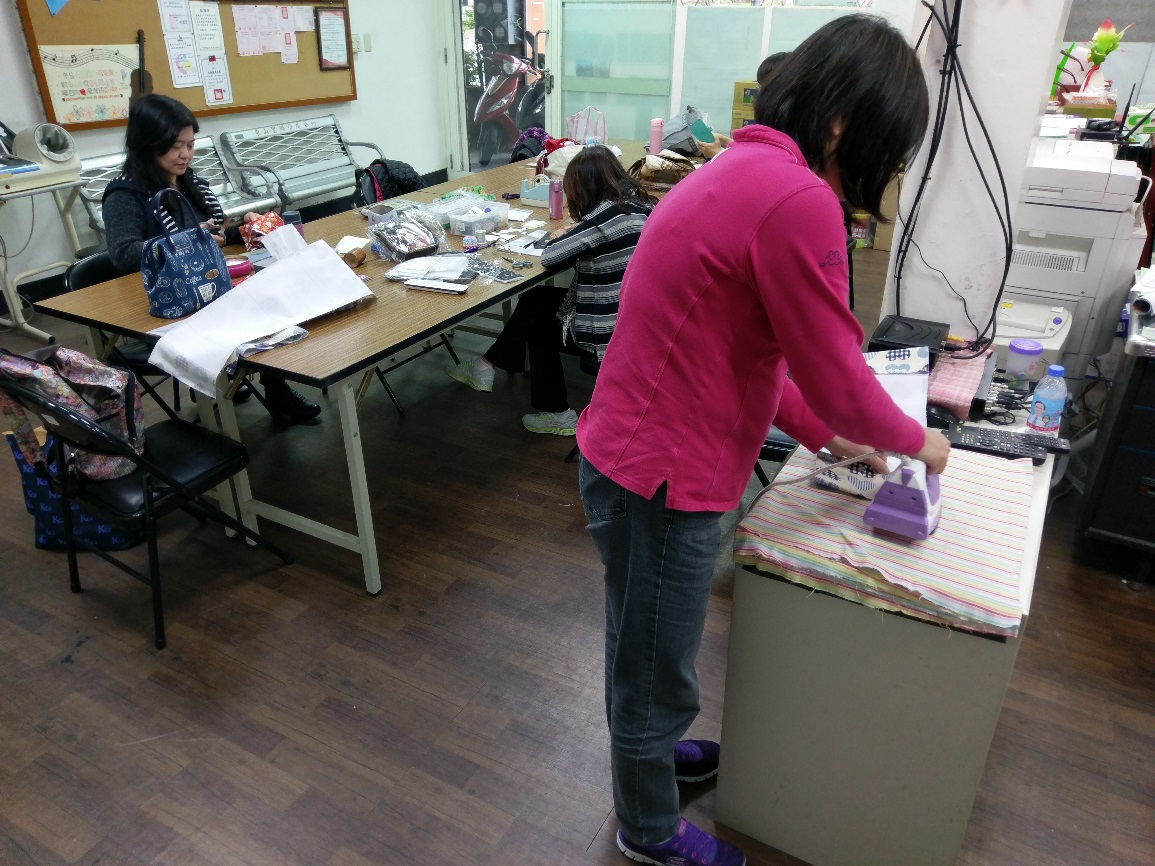 時間：105年12月28日時間：105年12月28日地址：士東路292號地址：士東路292號面積：92.16平方公尺面積：92.16平方公尺主辦單位：臺北市士林區東山里里辦公處主辦單位：臺北市士林區東山里里辦公處用途（開課）：拼布毛線班用途（開課）：拼布毛線班使用人次：6使用人次：6活動情形：一針一線串連美麗新世界。活動情形：一針一線串連美麗新世界。活  動  照  片 （二）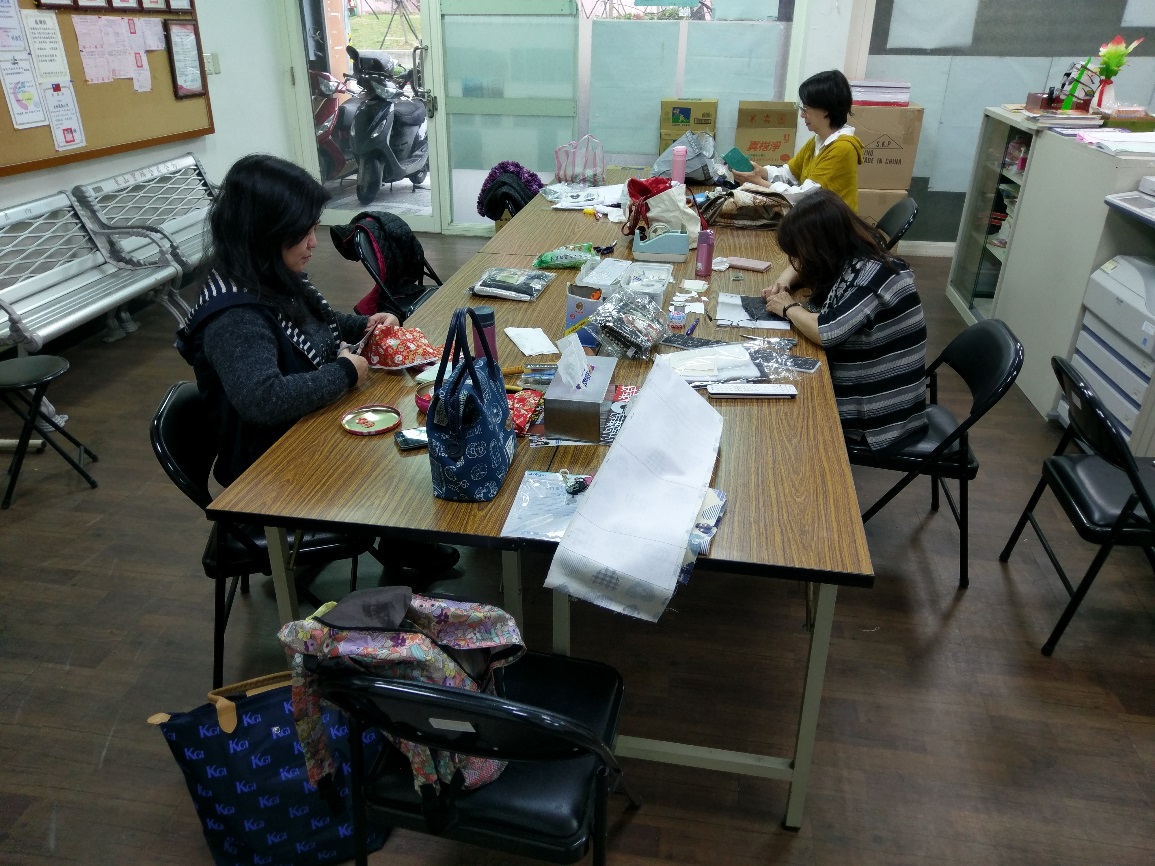 活  動  照  片 （三）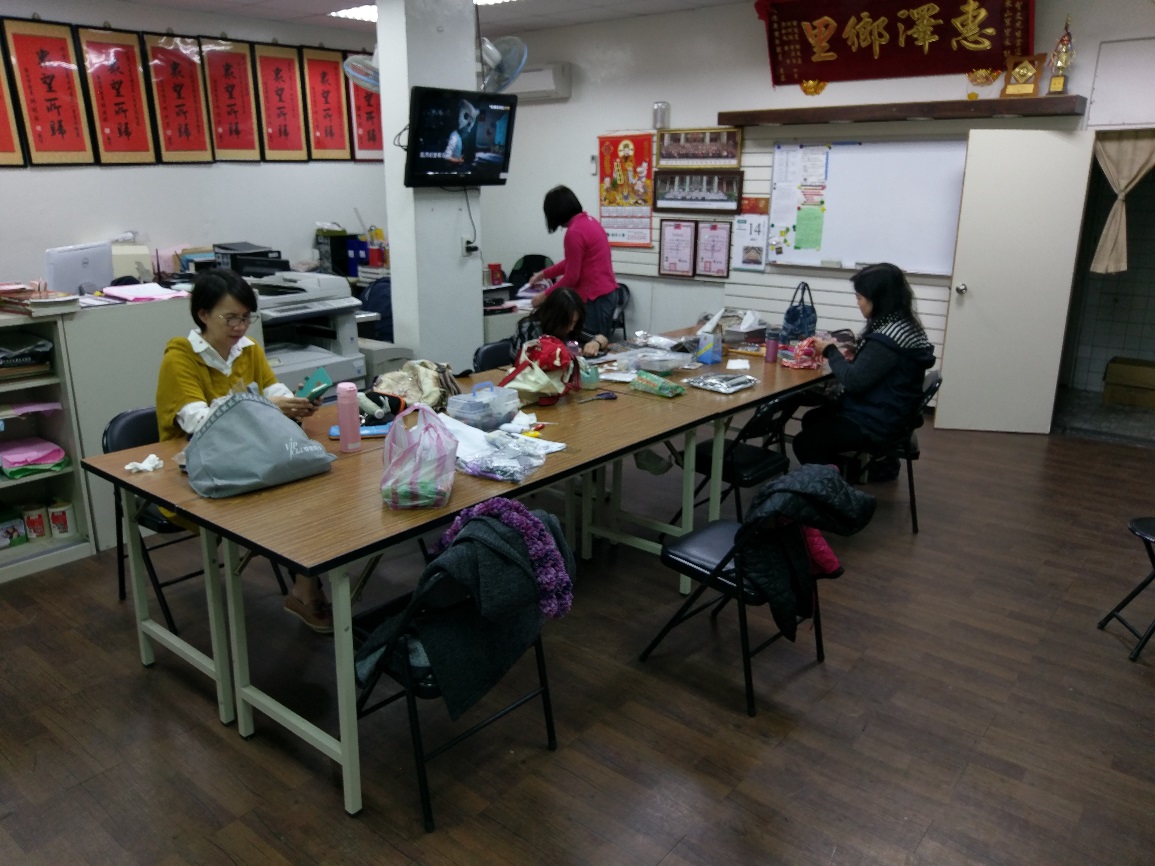 